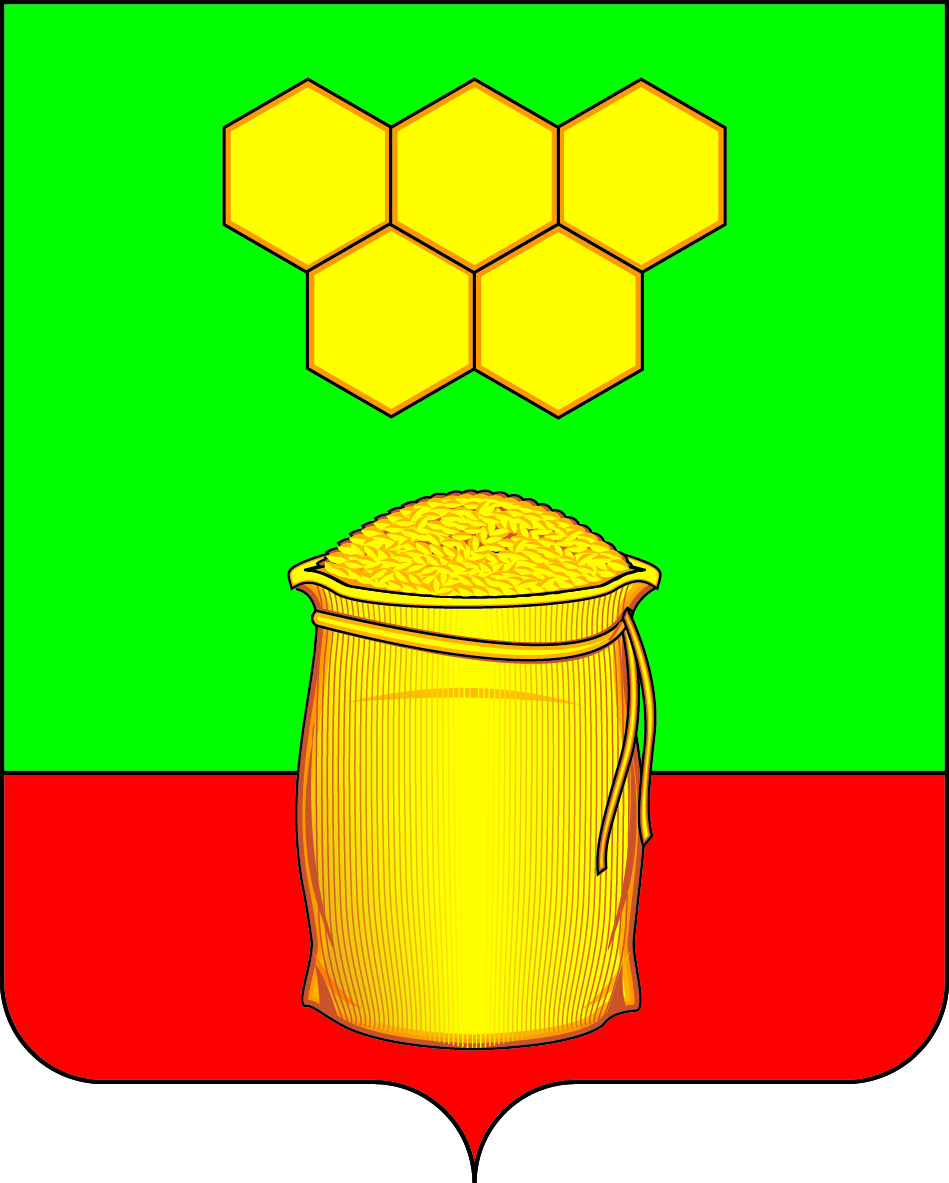 АДМИНИСТРАЦИЯ МЕДОВСКОГО СЕЛЬСКОГО ПОСЕЛЕНИЯБОГУЧАРСКОГО МУНИЦИПАЛЬНОГО РАЙОНА ВОРОНЕЖСКОЙ ОБЛАСТИПОСТАНОВЛЕНИЕот   «28» ноября 2018 г.  № 48        п.ДубраваО проведении публичных слушаний         В соответствии с Федеральным  законом  от 06.10.2003 № 131-ФЗ «Об общих принципах организации местного самоуправлении в Российской Федерации»,  Бюджетным Кодексом РФ, Уставом Медовского сельского поселения, утвержденным решением Совета народных депутатов Медовского сельского поселения от 28.09.2011 № 66,  Положением «О публичных слушаниях в Медовском сельском поселении», утвержденным решением Совета народных депутатов Медовского сельского поселения от 30.11.2005 № 21,   администрация  Медовского сельского поселения постановляет: Провести  19.12.2018 в 14-00 в  здании  администрации Медовского сельского поселения публичные слушания по вопросу  «О проекте бюджета Медовского сельского поселения Богучарского муниципального района  на   2019  год  и плановый период 2020 и 2021 годов». Утвердить  организационный комитет по проведению  публичных слушаний  в следующем составе:Чупраков С.В.,  глава Медовского сельского поселения;Вельянинова И.И.,  ведущий специалист администрации Медовского сельского поселения;Тамбовцева Т.П., специалист 1 категории администрации Медовского сельского поселения;Сергеева М.С., заместитель председателя Совета народных депутатов Медовского сельского поселения;Литвинова Л.П.,  депутат Совета народных депутатов Медовского сельского поселения от избирательного округа № 1.Обнародовать данное постановление на территории Медовского сельского поселения не менее чем за 15 дней до дня проведения публичных слушаний.Контроль за исполнением настоящего постановления возложить на главу Медовского сельского поселения Чупракова С.В.Глава  Медовского сельского поселения                                       С. В. Чупраков